ХОРОВОДНЫЕ ИГРЫ (для детей 5-7 лет)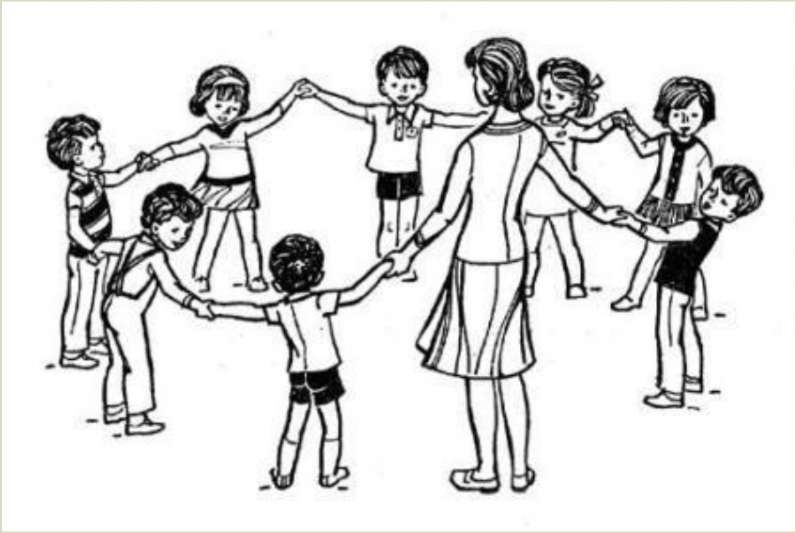 «ИГОЛКА, НИТКА И УЗЕЛОК»Цели и задачи - развивать координацию, ориентацию в пространстве, развить координацию слов с движениями, работать над темпом и ритмом речи; обогащать двигательный опыт детей; воспитывать желание выразительно двигаться; быть аккуратным в движениях и перемещениях.- содействовать развитию игровой деятельности, выполнять действия в определённой последовательности.-  формировать умение соблюдать отдельные элементарные нормы и правила поведения с взрослыми и со сверстниками; формировать умение эмоционально – положительно реагировать на просьбы и требования взрослого, на необходимость регулировать своё поведение; формировать умение поддерживать речевое общение.Ход игры: Игроки становятся в круг и берутся за руки. Считалкой выбирают «Иголку», «Нитку» и «Узелок».Герои друг за другом то забегают в круг, то выбегают из него. Если же «Нитка» или «Узелок» оторвались (отстали или неправильно выбежали, вбежали в круг), то эта группа считается проигравшей. Выбираются другие герои.Выигрывает та тройка, в которой дети двигались быстро, ловко, не отставая друг от друга.Правила игры. «Иголку», «Нитку», «Узелок» надо впускать и выпускать из круга, не задерживая, и сразу же закрывать круг.«ГОРОШИНА»Цели и задачи - развивать координацию, ориентацию в пространстве, развить координацию слов с движениями, работать над темпом и ритмом речи; обогащать двигательный опыт детей; воспитывать желание выразительно двигаться; быть аккуратным в движениях и перемещениях.- содействовать развитию игровой деятельности, выполнять действия в определённой последовательности.-  формировать умение соблюдать отдельные элементарные нормы и правила поведения с взрослыми и со сверстниками; формировать умение эмоционально – положительно реагировать на просьбы и требования взрослого, на необходимость регулировать своё поведение; формировать умение поддерживать речевое общение.Дети стоят по кругу, «петушок» в кругу.По дороге Петя шел(петушок проходит около детей, высоко поднимая колени, размахивая руками)Он горошину нашел,(Останавливается около ребенка – тот и становится горошиной)А горошина упалаПокатилась и пропала(петушок кружится, горошина прячется за любого ребенка, присаживается на корточки)Ох, ох, ох, ох!Где - то вырастет горох?(все дети медленно присаживаются, горошина встает, поднимая руки вверх – выросла)«ВОКРУГ ДОМИКА ХОЖУ»Цели и задачи - развивать координацию, ориентацию в пространстве, развить координацию слов с движениями, работать над темпом и ритмом речи; обогащать двигательный опыт детей; воспитывать желание выразительно двигаться; быть аккуратным в движениях и перемещениях.- содействовать развитию игровой деятельности, выполнять действия в определённой последовательности.-  формировать умение соблюдать отдельные элементарные нормы и правила поведения с взрослыми и со сверстниками; формировать умение эмоционально – положительно реагировать на просьбы и требования взрослого, на необходимость регулировать своё поведение; формировать умение поддерживать речевое общение.Дети стоят в кругу, ведущий ходит по кругу и произносит слова:- Вокруг дерева хожу и в окошечко гляжу,К одному я подойду и тихонько постучу.Подходит сзади ребёнок, тихонько стучит по спине. Между ними происходит диалог: - Кто там?- Это я… (имя) - Что угодно?- Давай побегаем!Дети встают спиной друг к другу и по сигналу бегут в разные стороны по кругу. Кто первый прибежит, занимает место. Второй становится ведущим.«МЕДВЕДЬ»Цели и задачи - развивать координацию, ориентацию в пространстве, развить координацию слов с движениями, работать над темпом и ритмом речи; -   обогащать двигательный опыт детей; - воспитывать желание выразительно двигаться;  быть аккуратным в движениях и перемещениях.- содействовать развитию игровой деятельности, выполнять действия в определённой последовательности. -  формировать умение соблюдать отдельные элементарные нормы и правила поведения с взрослыми и со сверстниками; формировать умение эмоционально – положительно реагировать на просьбы и требования взрослого, на необходимость регулировать своё поведение; формировать умение поддерживать речевое общение.Как под горкой снег, снег,И на горке снег, снег,И под елкой снег, снег,И на елке снег, снег,А под снегом спит медведь.Тише, тише,Не шуметь!И.ТокмаковаДети стоят по кругу. Выбирается медведь. Он садится на стульчик в середине круга и «засыпает». На 1-ю и 3-ю строки дети идут к середине круга (4 шага), на 2-ю 4-ю строки идут назад, от центра (4 шага), на 5-ю строку осторожно приближаются к спящему медведю. Две последние строки произносит кто-либо из детей, назначенных педагогом. Медведь должен по голосу узнать этого ребенка. Игра повторяется с новым ребенком.«РОВНЫМ КРУГОМ»Цели и задачи - развивать координацию, ориентацию в пространстве, развить координацию слов с движениями, работать над темпом и ритмом речи; обогащать двигательный опыт детей; воспитывать желание выразительно двигаться;  быть аккуратным в движениях и перемещениях.- содействовать развитию игровой деятельности, выполнять действия в определённой последовательности.-  формировать умение соблюдать отдельные элементарные нормы и правила поведения с взрослыми и со сверстниками; формировать умение эмоционально – положительно реагировать на просьбы и требования взрослого, на необходимость регулировать своё поведение; формировать умение поддерживать речевое общениеДети, взявшись за руки, ритмично идут по кругу, говоря:Ровным кругомДруг за другомМы идем за шагом шаг,Стой на месте!Дружно вместеСделаем вот так!С окончанием слов останавливаются и повторяют движение, которое показывает воспитатель, например повернуться, наклониться, присесть«МЫ ТОПАЕМ НОГАМИ»Цели и задачи - развивать координацию, ориентацию в пространстве, развить координацию слов с движениями, работать над темпом и ритмом речи; обогащать двигательный опыт детей; воспитывать желание выразительно двигаться;  быть аккуратным в движениях и перемещениях.- содействовать развитию игровой деятельности, выполнять действия в определённой последовательности.Воспитатель вместе с детьми становится по кругу на расстояние выпрямленных в стороны рук. В соответствии с произносимым текстом дети выполняют упражнения:Мы топаем ногами,Мы хлопаем руками,Киваем головой.Мы руки поднимаем,Мы руки опускаем,Мы руки подаем.С этими словами дети дают друг другу руки, образуя круг, и продолжают:И бегаем кругом,И бегаем кругом.Через некоторое время воспитатель говорит: «Стой!». Дети, замедляя движение, останавливаются. Игра повторяется.«ЖАВОРОНОК»Цели и задачи - развивать координацию, ориентацию в пространстве, развить координацию слов с движениями, работать над темпом и ритмом речи; обогащать двигательный опыт детей; воспитывать желание выразительно двигаться;  быть аккуратным в движениях и перемещениях.- содействовать развитию игровой деятельности, выполнять действия в определённой последовательности.-  формировать умение соблюдать отдельные элементарные нормы и правила поведения с взрослыми и со сверстниками; формировать умение эмоционально – положительно реагировать на просьбы и требования взрослого, на необходимость регулировать своё поведение; формировать умение поддерживать речевое общение.В небе жаворонок пел,Колокольчиком звенел.Порезвился в вышине,Спрятал песенку в траве:Тот, кто песенку найдет,Будет весел целый год!А.БересневПо считалке выбирается «жаворонок». Он выходит в середину круга, который образуют дети. В руках у него колокольчик. С началом стихотворения жаворонок бегает по кругу. С концом стихотворения дети закрывают глаза. Жаворонок бежит за кругом, позванивая колокольчиком, затем дает его в руки кого-либо из детей.По сигналу ведущего дети открывают глаза. Жаворонок называет имя того, кто будет искать колокольчик. Названный ребенок по звону узнает, у кого спрятан колокольчик. Когда дети освоят игру, ее можно усложнить. Жаворонок прячет 2 или 3 колокольчика. Искать их предлагается одному ребенку. Игра повторяется с другими участниками.«ДЕДУШКА ВОДЯНОЙ»Цели и задачи - развивать координацию, ориентацию в пространстве, развить координацию слов с движениями, работать над темпом и ритмом речи; обогащать двигательный опыт детей; воспитывать желание выразительно двигаться;  быть аккуратным в движениях и перемещениях.- содействовать развитию игровой деятельности, выполнять действия в определённой последовательности.-  формировать умение соблюдать отдельные элементарные нормы и правила поведения с взрослыми и со сверстниками; формировать умение эмоционально – положительно реагировать на просьбы и требования взрослого, на необходимость регулировать своё поведение; формировать умение поддерживать речевое общение.«Дедушка Водяной»Дедушка Водяной Что сидишь ты под водойВыгляни на чуточкуНа одну минуточку.(В центре круга сидит на корточках ребенок. Он - Водяной. Дети идут вокруг него хороводным шагом, тихо произносят слова, по окончании слов останавливаются .Ребенок встает, закрывает глаза, воспитатель подводит его к другому ребенку и он на ощупь определяет, к кому подошел, называет его имя. Если угадал, то садится угаданный ребенок. Игра начинается снова)Вариант для девочки:Бабушка ВодянаяЧто сидишь ты и моргаешьВыгляни на чуточкуНа одну минуточку.«КОЛПАЧОК»Цели и задачи - развивать координацию, ориентацию в пространстве, развить координацию слов с движениями, работать над темпом и ритмом речи; обогащать двигательный опыт детей; воспитывать желание выразительно двигаться; быть аккуратным в движениях и перемещениях.- содействовать развитию игровой деятельности, выполнять действия в определённой последовательности.-  формировать умение соблюдать отдельные элементарные нормы и правила поведения с взрослыми и со сверстниками; формировать умение эмоционально – положительно реагировать на просьбы и требования взрослого, на необходимость регулировать своё поведение; формировать умение поддерживать речевое общение.В центре круга сидит на корточках ребенок. Дети идут хороводным шагом, произнося слова:Колпачок, колпачок, Маленькие ножки,Красные сапожки.Мы тебя поили (грозят пальцем)Мы тебя кормили (грозят другой рукой)На ноги поставили (поднимают руки вверх, ребенок в центре встает)Танцевать заставили.Танцуй, сколько хочешь, (ребенок выполняет танцевальные движения)Выбирай, кого захочешь,Поклониться не забудьВыбирай кого-нибудь. (ребенок подходит к выбранному ребенку, кланяется ему и выводит в центр круга.)Игра повторяется с другим ребенком.«ХОРОВОД»Цели и задачи - развивать координацию, ориентацию в пространстве, развить координацию слов с движениями, работать над темпом и ритмом речи; обогащать двигательный опыт детей; воспитывать желание выразительно двигаться;  быть аккуратным в движениях и перемещениях.- содействовать развитию игровой деятельности, выполнять действия в определённой последовательности-  формировать умение соблюдать отдельные элементарные нормы и правила поведения с взрослыми и со сверстниками; формировать умение эмоционально – положительно реагировать на просьбы и требования взрослого, на необходимость регулировать своё поведение; формировать умение поддерживать речевое общение.Игру лучше проводить на траве. Дети стоят в кругу и держатся за руки.Вокруг розовых кустов, Среди травок и цветов,Кружим, кружим хоровод.(Дети идут по кругу)До того мы закружились, что на землю повалились.Бах!(Приседают или опускаются на землю)Вокруг розовых кустов,Среди травок и кустов,Водим, водим хоровод.(Дети идут в другую сторону)Как заканчиваем круг.Дружно прыгаем все мы вдруг.Прыг!(Останавливаются и подпрыгивают на месте)